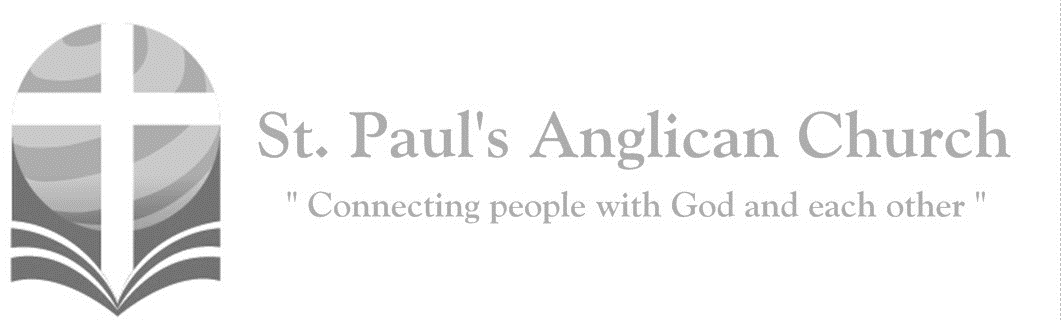 In this is love, that God loved us and sent his Son to be the expiation for our sins. (1 John 4:10)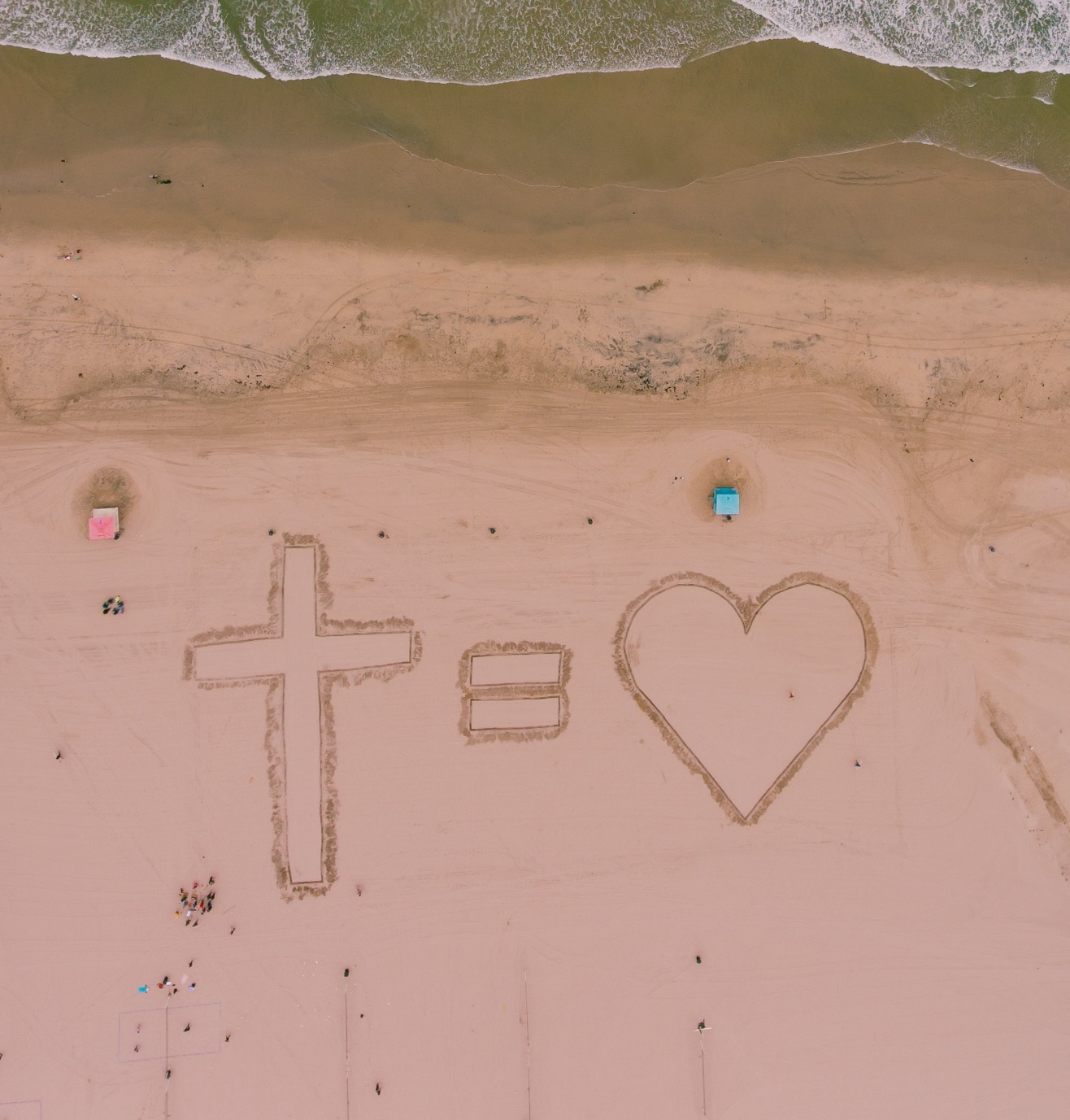 Opening Song: Holy and Anointed OneJesus, Jesus
Holy and Anointed One, JesusJesus, Jesus
Risen and Exalted One, JesusYour name is like honey on my lips
Your Spirit like water to my soul
Your Word is a lamp unto my feet
Jesus, I love You, I love YouThe Gathering of the CommunityCelebrant: 	The grace of our Lord Jesus Christ, and the love of God, and the fellowship of the Holy Spirit, be with you all.People:	And also with you. Celebrant: 	Almighty God,All:	to you all hearts are open, all desires known, and from you no secrets are hidden. Cleanse the thoughts of our hearts by the inspiration of your Holy Spirit that we may perfectly love you, and worthily magnify your holy name; through Christ our Lord. Amen.Celebrant: 	Almighty God, without you we are not able to please you. Mercifully grant that your Holy Spirit may in all things direct and rule our hearts; through Jesus Christ our Lord, who is alive and reigns with you and the Holy Spirit, one God, now and for ever.People:	Amen.The Reading of ScriptureFirst Reading: 1 Samuel 15:34 – 16:13Then Samuel went to Ramah; and Saul went up to his house in Gibeah of Saul. Samuel did not see Saul again until the day of his death, but Samuel grieved over Saul. And the LORD was sorry that he had made Saul king over Israel. The LORD said to Samuel, "How long will you grieve over Saul? I have rejected him from being king over Israel. Fill your horn with oil and set out; I will send you to Jesse the Bethlehemite, for I have provided for myself a king among his sons." Samuel said, "How can I go? If Saul hears of it, he will kill me." And the LORD said, "Take a heifer with you, and say, 'I have come to sacrifice to the LORD.' Invite Jesse to the sacrifice, and I will show you what you shall do; and you shall anoint for me the one whom I name to you." Samuel did what the LORD commanded, and came to Bethlehem. The elders of the city came to meet him trembling, and said, "Do you come peaceably?" He said, "Peaceably; I have come to sacrifice to the LORD; sanctify yourselves and come with me to the sacrifice." And he sanctified Jesse and his sons and invited them to the sacrifice. When they came, he looked on Eliab and thought, "Surely the Lord's anointed is now before the LORD." But the LORD said to Samuel, "Do not look on his appearance or on the height of his stature, because I have rejected him; for the LORD does not see as mortals see; they look on the outward appearance, but the LORD looks on the heart." Then Jesse called Abinadab, and made him pass before Samuel. He said, "Neither has the LORD chosen this one." Then Jesse made Shammah pass by. And he said, "Neither has the LORD chosen this one." Jesse made seven of his sons pass before Samuel, and Samuel said to Jesse, "The LORD has not chosen any of these." Samuel said to Jesse, "Are all your sons here?" And he said, "There remains yet the youngest, but he is keeping the sheep." And Samuel said to Jesse, "Send and bring him; for we will not sit down until he comes here." He sent and brought him in. Now he was ruddy, and had beautiful eyes, and was handsome. The LORD said, "Rise and anoint him; for this is the one." Then Samuel took the horn of oil, and anointed him in the presence of his brothers; and the spirit of the LORD came mightily upon David from that day forward. Samuel then set out and went to Ramah.Reader: 	The Word of the Lord. 	People: 	Thanks be to God.Canticle: Psalm 20May the Lord answer you in the day of trouble, *the name of the God of Jacob defend you;Send you help from his holy place *and strengthen you out of Zion;Remember all your offerings *and accept your burnt sacrifice;Grant you your heart’s desire *and prosper all your plans.We will shout for joy at your victory and triumph in the name of our God; *may the Lord grant all your requests.Now I know that the Lord gives victory to his anointed; *he will answer him out of his holy heaven, with the victorious strength of his 
right hand.Some put their trust in chariots and some in horses, *but we will call upon the name of the Lord our God.They collapse and fall down, *but we will arise and stand upright.O Lord, give victory to the king *and answer us when we call.Prayer: God, our hope and our defence, protect all those who call upon your name, that they may stand upright in the day of trouble, and share in the victory of your Son our Saviour Jesus Christ.Second Reading: 2 Corinthians 5:6-17So we are always confident; even though we know that while we are at home in the body we are away from the Lord – for we walk by faith, not by sight. Yes, we do have confidence, and we would rather be away from the body and at home with the Lord. So whether we are at home or away, we make it our aim to please him. For all of us must appear before the judgment seat of Christ, so that each may receive recompense for what has been done in the body, whether good or evil. Therefore, knowing the fear of the Lord, we try to persuade others; but we ourselves are well known to God, and I hope that we are also well known to your consciences. We are not commending ourselves to you again, but giving you an opportunity to boast about us, so that you may be able to answer those who boast in outward appearance and not in the heart. For if we are beside ourselves, it is for God; if we are in our right mind, it is for you. For the love of Christ urges us on, because we are convinced that one has died for all; therefore, all have died. And he died for all, so that those who live might live no longer for themselves, but for him who died and was raised for them. From now on, therefore, we regard no one from a human point of view; even though we once knew Christ from a human point of view, we know him no longer in that way. So if anyone is in Christ, there is a new creation: everything old has passed away; see, everything has become new!Reader: 	The Word of the Lord. 	People: 	Thanks be to God.Processional Chorus – By FaithWe will stand as children of the promise
We will fix our eyes on Him Our soul's rewardTill the race is finished And the work is done
We'll walk by faith and not by sightThe Gospel ReadingReader:	The Lord be with you.People:	And also with you.Reader:	The Holy Gospel of our Lord Jesus Christ according to St. Mark.People:	Glory to you, Lord Jesus Christ.Gospel Reading: Mark 4:26-34He also said, "The kingdom of God is as if someone would scatter seed on the ground, and would sleep and rise night and day, and the seed would sprout and grow, he does not know how. The earth produces of itself, first the stalk, then the head, then the full grain in the head. But when the grain is ripe, at once he goes in with his sickle, because the harvest has come." He also said, "With what can we compare the kingdom of God, or what parable will we use for it? It is like a mustard seed, which, when sown upon the ground, is the smallest of all the seeds on earth; yet when it is sown it grows up and becomes the greatest of all shrubs, and puts forth large branches, so that the birds of the air can make nests in its shade." With many such parables he spoke the word to them, as they were able to hear it; he did not speak to them except in parables, but he explained everything in private to his disciples.Reader:	The Gospel of Christ.People:	Praise to you, Lord Jesus Christ.Worship Through Song By FaithBy faith we see the hand of God
In the light of creation's grand design
In the lives of those Who prove His faithfulness
Who walk by faith and not by sightBy faith our fathers roamed the earth
With the power of His promise In their hearts
Of a holy city built by God's own hand
A place where peace and justice reignWe will stand as children of the promise
We will fix our eyes on Him Our soul's reward
Till the race is finished And the work is done
We'll walk by faith and not by sightBy faith the prophets saw a day
When the longed-for Messiah Would appear
With the power to break the chains Of sin and death
And rise triumphant from the grave
          (continued on next page)By faith the church was called to go
In the power of the Spirit to the lost
To deliver captives And to preach good news
In every corner of the earth(Chorus) 
We will stand as children of the promise
We will fix our eyes on Him Our soul's reward
Till the race is finished And the work is done
We'll walk by faith and not by sightBy faith the mountain shall be moved
And the power of the gospel Shall prevail
For we know in Christ All things are possible
For all who call upon His name(To Chorus)Still/PeaceHide me now under your wings
Cover me within your mighty hand(Chorus)
When the oceans rise and thunders roar
I will soar with you above the storm
Father, You are king over the flood
I will be still
Know you are GodFind rest, my soul in Christ alone
And all his power in quietness and trust(To Chorus)You are peace to the restless soul
You are peace When my thoughts wage war
You are peace to the anxious heart
And that's who you are
That's who you areAnd you are peace When my fear takes hold
And you are peace when I feel enclosed
Oh, you are peace when I lose control
That's who you are
That's who you are (To Chorus) Listening TimeSermon by the Rev. Dr. Myron B. Penner – Sermon Notes:________________________________________________________________________________________________________________________________________________________________________________________________________________________________________________________________________________________________________________________________________________________________________________________________________________________________________________________________________________________________________________________Sermon Notes (continued): ________________________________________________________________________________________________________________________________________________________________________________________________________________________________________________________________________________________________________________________________________________________________________________________________________________________________________________________________________________________________________________________________________________________________________________________________________________________________________________________________________________________________________________________________________________Affirmation of Faith – We Belong to GodCelebrant:	Let us confess our faith, as we say,All:	We belong to God, eternal and infinite, Creator of all things and all that is to come. We follow Christ, who comes to us from God, and reveals God to us. He heals people and transforms lives, and calls us to join in his ministry. He was crucified, died, and was raised again by God, and reigns over all Creation; and he bids us to die and rise with him in the service of the healing of the world. We are moved by the Holy Spirit, together with the communion of saints, as members of the Body of Christ, God’s holy universal church. We are confident in the forgiveness of sin, the power of resurrection and the reality of eternal life. In all things it is our desire to follow Christ, by the grace of the Holy Spirit, for God’s glory. Amen.Prayers of the PeopleLeader:	In peace let us pray to the Lord, saying, “Lord, hear and have mercy.” We pray for all who confess the name of Christ, including those in the St. Paul’s Cycle of Prayer: Sivanesan, Gladys, Rebecca, and Ruth Thangiah; Nathan and Deanna Kalles; David and Heather Mackintosh; and Val Tilburn; as well as all of those in the Anglican Cycle of Prayer: fill us with the power of your Holy Spirit.All: 		Lord, hear and have mercy.Leader:	We pray for those whose lives are bound in mutual love, and for those who live in celibacy: be their joy and their strength.All: 		Lord, hear and have mercy.Leader:	For all in danger, for those who are far from home, prisoners, exiles, victims of oppression: grant them your salvation.All: 		Lord, hear and have mercy.Leader:	For all who are facing trials and difficulties, for those who are sick, and those who are dying: show them your kindness and mercy.All: 		Lord, hear and have mercy.Leader:	We pray for one another: may we always be united in service and love.All: 		Lord, hear and have mercy.Leader:	We pray to be forgiven our sins and set free from all hardship, distress, want, war, and injustice.All: 		Lord, hear and have mercy.Leader:	May we discover new and just ways of sharing the goods of the earth, struggling against exploitation, greed, or lack of concern: may we all live by the abundance of your mercies and find joy together.All: 		Lord, hear and have mercy.Leader:	May we be strengthened by our communion with all Christ’s saints.All: 		Lord, hear and have mercy. Amen.Confession of SinCelebrant:	Dear friends in Christ, God is steadfast in love and infinite in mercy; he welcomes sinners and invites them to his table. Let us confess our sins, confident in God’s forgiveness.Silent ConfessionCelebrant: 	Most merciful God,All:	we confess that we have sinned against you in thought, word, and deed, by what we have done and by what we have left undone. We have not loved you with our whole heart; we have not loved our neighbours as ourselves. We are truly sorry and we humbly repent. For the sake of your Son Jesus Christ, have mercy on us and forgive us, that we may delight in your will, and walk in your ways, to the glory of your name. Amen.Celebrant:	Almighty God have mercy upon you, pardon and deliver you from all your sins, confirm and strengthen you in all goodness and keep you in eternal life through Jesus Christ our Lord.People:	Amen.The PeaceCelebrant:  	The peace of the Lord be always with you.People:  	And also with you. Preparation of the Table – Spirit of the Living GodSpirit of the living God
Fall afresh on me
Spirit of the living God
Fall afresh on me

Melt me, mould me
Fill me, use me
Spirit of the living God
Fall afresh on mePrayer Over the GiftsCelebrant:	God of reconciliation and forgiveness,All:	the saving work of Christ has made our peace with you. May that work grow toward its perfection in all we offer you this day. We ask this in his name. Amen.Eucharistic PrayerCelebrant: 	The Lord be with you. People: 	And also with you.Celebrant:	Lift up your hearts.People: 	We lift them to the Lord.Celebrant:	Let us give thanks to the Lord our God.People:	It is right to give our thanks and praise.Celebrant: 	Blessed are you, gracious God, creator of heaven and earth; you are the source of light and life for all your creation, you made us in your own image, and call us to new life in Jesus Christ our Saviour. Therefore, we praise you, joining our voices to proclaim the glory of your name.All:        	Holy, holy, holy Lord, God of power and might, 
heaven and earth are full of your glory. Hosanna in the highest. 
Blessed is he who comes in the name of the Lord. 
Hosanna in the highest.Celebrant: 	We give thanks to you, Lord our God, for the goodness and love you have made known to us in creation; in calling Israel to be your people; in your Word spoken through the prophets; and above all in the Word made flesh, Jesus your Son. For in these last days you sent him to be incarnate from the Virgin Mary, to be the Saviour and Redeemer of the world. In him, you have delivered us from evil, and made us worthy to stand before you. In him, you have brought us out of error into truth, out of sin into righteousness, out of death into life. On the night he was handed over to suffering and death, a death he freely accepted, our Lord Jesus Christ took bread; and when he had given thanks to you, he broke it, and gave it to his disciples, and said, “Take, eat: this is my body which is given for you. Do this for the remembrance of me.” After supper he took the cup of wine; and when he had given thanks, he gave it to them, and said, “Drink this, all of you: this is my blood of the new covenant, which is shed for you and for many for the forgiveness of sins. Whenever you drink it, do this for the remembrance of me.” Therefore, Father, according to his command, All: 	we remember his death, we proclaim his resurrection, we await his coming in glory;Celebrant: 	and we offer our sacrifice of praise and thanksgiving to you, Lord of all; presenting to you, from your creation, this bread and this wine. We pray you, gracious God, to send your Holy Spirit upon these gifts, that they may be the sacrament of the body of Christ and his blood of the new covenant. Unite us to your Son in his sacrifice, that we, made acceptable in him, may be sanctified by the Holy Spirit. In the fullness of time, reconcile all things in Christ, and make them new, and bring us to that city of light where you dwell with all your sons and daughters; through Jesus Christ our Lord, the firstborn of all creation, the head of the Church, and the author of our salvation; by whom, and with whom, and in whom, in the unity of the Holy Spirit, all honour and glory are yours, almighty Father, now and for ever. All:	Amen.Celebrant:    	As our Saviour taught us, let us pray,All:        	Our Father in heaven, hallowed be your name. Your kingdom come, your will be done, on earth as in heaven. Give us today our daily bread. Forgive us our sins as we forgive those who sin against us. Save us from the time of trial, and deliver us from evil. For the kingdom, the power, and the glory are yours, now and for ever. Amen.Celebrant:	“I am the bread of life,” says the Lord. “Whoever comes to me will never be hungry; whoever believes in me will never thirst.” All: 	Taste and see that the Lord is good; happy are they who trust in him!The CommunionPlease listen carefully to the verbal instructions given. You are welcome to receive communion or come forward for a blessing. Gluten-free wafers are also available. Please sanitize your hands as you approach the front of the church. If you prefer to receive a blessing, please fold your arms over your chest. If you would like to make an offering, please do so after you take the bread.Lamb of God(Said by congregation) Lamb of God, you take away the sins of the world. Lamb of God, you take away the sins of the world.Lord have mercy, Christ have mercy, Lord have mercy on us.Communion Music Only a Holy GodWho else commands All the hosts of heaven
Who else could make Every king bow down
Who else can whisper And darkness trembles
Only a Holy GodWhat other beauty Demands such praises
What other splendour outshines the sun
What other majesty rules with justice
Only a Holy God(Chorus) Come and behold Him
The One and the Only
Cry out sing holy
Forever a Holy God
Come and worship the Holy GodWhat other glory consumes like fire
What other power can raise the dead
What other name remains undefeated
Only a Holy GodWho else could rescue me From my failing
Who else would offer His only Son
Who else invites me to call Him Father
Only a Holy God
Only my Holy God (To Chorus)Prayer After Communion Celebrant:	Holy and blessed God,All:	as you give us the body and blood of your Son, guide us with your Holy Spirit, that we may honour you not only with our lips but also in our lives. This we ask in the name of Jesus Christ our Lord. Amen.Celebrant:    	Glory to God, All:	whose power, working in us, can do infinitely more than we can ask or imagine. Glory to God from generation to generation, in the Church and in Christ Jesus, for ever and ever. Amen.BlessingCongregational Announcements (Rev. Myron)Closing Song: As It Is in HeavenOur Father Who art in Heaven
Hallowed be Thy name
Come and let Your glory come
And let Your glory fall
Our Father Who art in Heaven
The rocks cry out Your fame
Come and let Your glory come
And let Your glory fall(Pre-Chorus) I will sing, sing a new song
I will sing, sing a new song
I will sing, sing a new song to the Lord(Chorus) Let Your Kingdom come
Let Your will be done
On earth as it is in Heaven
Every heart proclaim
The mercy of Your name
On earth as it is in HeavenGod give us new every morning
Mercy as daily bread
In the name of Jesus
In the name of Jesus we pray
And lead us not to temptation
But deliver us with Your hand
In the name of Jesus
In the name of Jesus we pray
Father we pray (To Pre-Chorus then Chorus)For the Kingdom is Yours
And the power is Yours
And the glory forever, amen
And the Kingdom is Yours
And the power is Yours
And the glory forever, amen (To Chorus)The Dismissal
Celebrant:	Go in peace to love and serve the Lord.All:		Thanks be to God. Amen.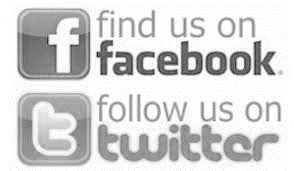 